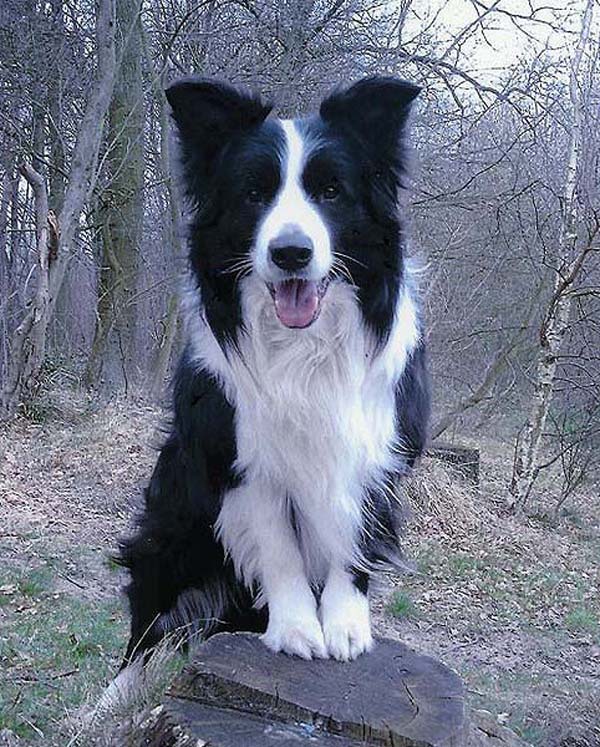 JOP's SHOW RESULTS:Youth Winner, Amsterdam 1999Luxembourg Show Champion 2001Belgian Winner 2001Dutch Show Champion 2002Belgian Show Champion 2003Champions Class World Winner 2002: Excellent 4, AmsterdamInternational Show Champion 2003Qualifier Crufts for live2nd Place Special Working Trial Class CRUFTS 2004In his first sheepdog trial, he was one of the prizewinners.He's tested for Hip-dysplasia, score negative or A (totally free of hipdysplasia)Jop is Optigen tested clear for CEA, also tested clear for CL and TNS ( university of NSW, Alan Wilton ).Jop is selectively available for breeding.***** Jop's parents: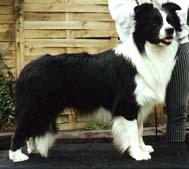 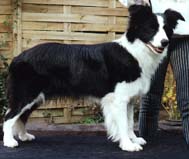                  Sire  : BEAGOLD MR. LENNOX            Dame : MOBELLA TEAM SPIRIT AT TONKORY --- Show results Mr. Lennox :    SH. CH. (BEL.GB.96, U.S.A.97, LUX.98, NED.98), EUR. W. '98,                                                BELG.W. '97- '98 , BUNDESSIEGER 2000--- Show results Team Spirit :    SH. CH. GB., SH. CH. LUX, Best Border Collie WK '97,                                               Best Breeding Bitch '99